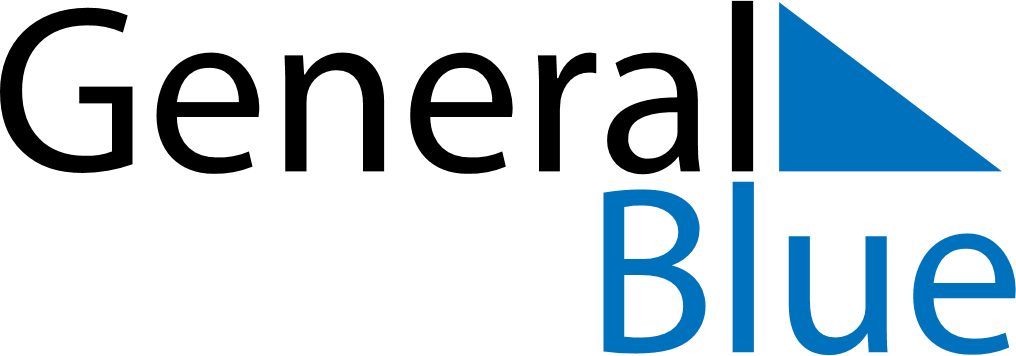 July 2025July 2025July 2025NicaraguaNicaraguaMONTUEWEDTHUFRISATSUN1234567891011121314151617181920Revolution Day2122232425262728293031